                                           Personal Information Assessment Form     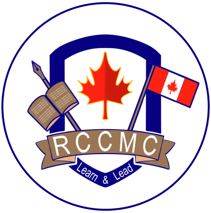 What is the purpose of coming to Canada _________________________________?Are you filling this form___________? If not, please confirm the name of the person helping you? _______________?General Applicant Information:  If married or have a common-law partner, please provide information below:All Family Members Information – including spouse/partner, child, adopted children/s & parents (Please use extra sheet if you do not have enough space) (Do not fill #2 if applying only for study permit)Language Skills – Listening, Speaking, Writing & ReadingEmployment - last 10 years Experience in Business Management Formal Education and Training – starting from PrimaryHave you done your ECA Education Credential Assessment evaluated? Yes/No…… If No then when can you do? _____________________________________________________________________Spouse’s (means Husband or Wife) - education       Have you done your ECA Education Credential Assessment evaluated? Yes/No……        If No then when can you do? _____________________________________________________________________Spouse’s (means- Husband or Wife) - language proficiency - listening, speaking, writing & readingSpouse’s (means- Husband or Wife) - work experience in the past 10 years Net Worth $ CAD (For STUDENT, FAMILY OR BUSINESS EVALUATION ONLY)OtherTravel History - Travelled to different country (Use extra sheet/s if need more space)Have you been refused for any visas from any other country, including Canada, in past?If you have been refused a visa in past, would you have the refusal letter/s or email? Do you have any parents or blood relation relatives lives in Canada? If yes, then what is their status in Canada?OUR COMPANY WOULD USE THE INFORMATION IN THIS FORM TO CONDUCT AN EVALUATION/ ASSESSMENT.  THE INFORMATION PROVIDED BY YOU (or the person completing this form) MUST BE HONEST AND TRUTHFUL IN AND TO THE BEST OF YOUR KNOWLEDGE. ALL INFORMATION IS KEPT CONFIDENTIAL.By filling this form, you understand that the approval of your application shall be administered by the Immigration officer.(Not us) Our business associate (Immigration Consultant/s) assure you that they will do the best to assist you in the success of your application. Please email this form to: info@rccmc.ca Email Subject: Add Your name, city name, country, inquiry for Canada, and name of the person who referred youExample: Mr. John, Mumbai, India - Inquiry for Canada, referred by Ms. BellaFor Students onlyPlease see below documents required, please make sure you organized it. (We will ask you when we request you to email us) College change inside Canada:-10th grade Marksheet12th grade MarksheetBachelor's Marksheet and Degree Certificate (Backlog Certificate if applicable)Master's Marksheet and Degree Certificate (Backlog Certificate if applicable)Passport Copy (Front page – any visa stamped copies – back page copy)IELTS  (Past results and or current results)  Visa CopyCurrent Canadian Letter of acceptanceTranscript of current Canadian college or universityStudy permitCanada study visa: -10th grade Marksheet12th grade MarksheetBachelor's Marksheets and Degree Certificate (Backlog Certificate if applicable)Master's Marksheets and Degree Certitifcate (Backlog Certificate if applicable Passport Copy (Front page – any visa stamped copies – back page copy)IELTS (Past results and or current results)Resume / work experience proof (if applicable)Please email this form to: info@rccmc.ca Email Subject: Add Your name, city name, country, inquiry for Canada, and name of the person who referred youExample: Mr. John, Mumbai, India - Inquiry for Canada, referred by Ms. BellaDate Assessment Completed: DD/MM/YYYYCountry:Family (Last) Name (principal applicant): Given (First) Full Name(s):Given (First) Full Name(s):Date of Birth (DD/MM/YYYY):Gender: M/FGender: M/FMarital status:Country of Citizenship:Country of Citizenship:Email:Cell Phone No:Landline No:Current Country of Residence:Family (Last) Name (principal applicant): Given (First) Full Name(s):Given (First) Full Name(s):Date of Birth (DD/MM/YYYY):Gender: M/FGender: M/FMarital status:Country of Citizenship:Country of Citizenship:Email:Cell Phone No:Landline No:Current Country of Residence:Family (Last) Name Given (First) Name Relationship OccupationDate of Birth (DD/MM/YYYY)Current Country of Residence Fluent Good With Some Difficulties With Some Difficulties Very Limited None EnglishFrenchDo you have IELTS or CAEL Results？ If yes, please provide your scores and date of test: Do you have IELTS or CAEL Results？ If yes, please provide your scores and date of test: Do you have IELTS or CAEL Results？ If yes, please provide your scores and date of test: Do you have IELTS or CAEL Results？ If yes, please provide your scores and date of test: Yes/NoScore:                            DD/MM/YYYY:Yes/NoScore:                            DD/MM/YYYY:Yes/NoScore:                            DD/MM/YYYY:If no, then are you willing to take the test? If yes, then when will you take the test?  If no, then are you willing to take the test? If yes, then when will you take the test?  If no, then are you willing to take the test? If yes, then when will you take the test?  If no, then are you willing to take the test? If yes, then when will you take the test?  Yes/No DD/MM/YYYYYes/No DD/MM/YYYYYes/No DD/MM/YYYYRolePositionName of Company  Length of Employment(Start/End Date)aHave you registered and owned a business for more than 3 yearsIf yes, how many years: aWhen? DD/MM/YYYYWas it Shares owned? Yes/NoaIs the business currently activebAre you holding a Senior Management position in your company and managing/supervising more than 5 people?Yes/NoNo of people supervised:Name of school/ Institute/college/university/CountryProgram School Level  Date of CompletionDD/MM/YYYYName of School/CountryProgram School Level  Graduated Date of CompletionDD/MM/YYYYFluent Good With Some Difficulties Very Limited None EnglishFrenchDo you have IELTS Results？ If no, then are you willing to take the test? If yes, then when will you take the test?  Do you have IELTS Results？ If no, then are you willing to take the test? If yes, then when will you take the test?  Yes/NoYes/No DD/MM/YYYYYes/NoYes/No DD/MM/YYYYYes/NoYes/No DD/MM/YYYYYes/NoYes/No DD/MM/YYYYName of Company  Positions Town/City, Province, Phone number   Length of Employment(Start/End Date)Your Personal Net Worth in Canadian dollarsCanadian Dollar ($)Assets (Approximate) Select Less than 10,000Between 10,000 and 25,000Between 25,000 and 50,000Between 50,000 and 100,000Between 100,000 and 500,000Between 500,000 and 1,000,000Between 1,000,000 and 2,000,000More than 2,000,000 $$$$$$$$If you have serious health condition or was arrested or charged for any criminal acts, provide details:Previous marriages? Children from Previous Marriage? Or Adopted Children? Country Travelled toDuration of your tripWhat visa did you apply for?(E.g.: Visitor, Study Permit, Work Permit, PR)Who applied? You, your parents If an agent/consultant applied on your behalf, which country is the agent/consultant residing in? Was the agent Canadian registered agent?When did you apply?DD/MM/YYYYYes/NoCan you provide Details?Name of Applicant:Dated: